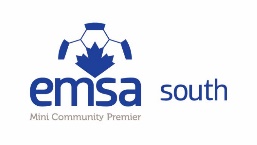  	Injury Incident Report Player’s Name & No:   	DOB: (d)  	/(m)  	/(y)  	 Team Name:   	 Age Group & Gender:   	 Coach’s Name:   	 Person monitoring child at scene:_______________________________ Referee(s):   	Opposing Team:   	  	 Date of Incident:___(d)___(m)___(yr) Time:________ / Circle: Indoor/Outdoor; Blow to head / If Body where__________ Describe Injury: _____________________________________ / Circle: Game/ Practice/ Other ____________________ Describe how it happened:_________________________________________________________________________ _________________________________________________________________________________________________ _________________________________________________________________________________________________ _________________________________________________________________________________________________ 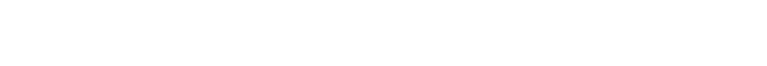 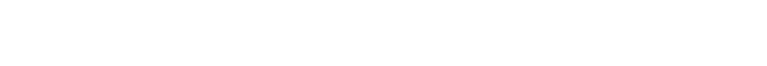 Step 1: Determine if this is a medical emergency Follow basic first aid:  • Danger 	• Response 	• Airway 	• Breathing 	• Circulation CALL 911 if the child shows any of these Red Flag Symptoms at any time. If there is serious injury OR any of the Red Flags: Call 911 Do not move the child Stay with the injured child and monitor them until Emergency Services arrives    Step 2: Remove the child from play or activity If the injury is NOT an emergency, remove the child from play and do not let them return to play that day. The child needs to be seen by a doctor as soon as possible. While the child is waiting to be taken to a doctor follow instructions in Step 3.  Step 3: Monitor the child Do not leave the child alone and ensure they are with a responsible adult at all times. In addition to the Red Flags, watch for the following signs and symptoms and check off any that appear. RECOMMEND PARENTS SEE GP  &  REVIEW CONCUSSION AND INJURY AWARENESS TAB at www.emsamillwoods.com RED FLAG SYMPTOMS You see:      Repeated vomiting    _Seizure or convulsion      Deteriorating or loss of consciousness The child complains of:      Neck pain      Double vision      Weakness or tingling/burning in the arms or legs      Severe or increasing headache The child is showing:      Unusual behavior     Increasing confusion or irritability Record what you see ު Loss of consciousness ު Lying motionless on ground ު Sl	ow to get up ު Balance problems  ުUncoordinated movement ު Grabbing or clutching head ު Dazed, blank or vacant look ު Confusion Record what the child is saying  ުHeadache ު Dizzy ު Confused ު Double or fuzzy vision ު Sick ު Don’t feel right ު Difficulty concentrating ު Numbness in arms or legs ު Tired or drowsy Record what you see ު Loss of consciousness ު Lying motionless on ground ު Sl	ow to get up ު Balance problems  ުUncoordinated movement ު Grabbing or clutching head ު Dazed, blank or vacant look ު Confusion Record what the child is saying  ުHeadache ު Dizzy ު Confused ު Double or fuzzy vision ު Sick ު Don’t feel right ު Difficulty concentrating ު Numbness in arms or legs ު Tired or drowsy Record what you see ު Loss of consciousness ު Lying motionless on ground ު Sl	ow to get up ު Balance problems  ުUncoordinated movement ު Grabbing or clutching head ު Dazed, blank or vacant look ު Confusion Record what the child is saying  ުHeadache ު Dizzy ު Confused ު Double or fuzzy vision ު Sick ު Don’t feel right ު Difficulty concentrating ު Numbness in arms or legs ު Tired or drowsy Record what you see ު Loss of consciousness ު Lying motionless on ground ު Sl	ow to get up ު Balance problems  ުUncoordinated movement ު Grabbing or clutching head ު Dazed, blank or vacant look ު Confusion Record what the child is saying  ުHeadache ު Dizzy ު Confused ު Double or fuzzy vision ު Sick ު Don’t feel right ު Difficulty concentrating ު Numbness in arms or legs ު Tired or drowsy Comments: Comments: Comments: Comments: Comments: Comments: Comments: Comments: c) Ask these questions to test memory Failure to answer any of these questions correctly may suggest a concussion. Repeat periodically and tick response. c) Ask these questions to test memory Failure to answer any of these questions correctly may suggest a concussion. Repeat periodically and tick response. c) Ask these questions to test memory Failure to answer any of these questions correctly may suggest a concussion. Repeat periodically and tick response. c) Ask these questions to test memory Failure to answer any of these questions correctly may suggest a concussion. Repeat periodically and tick response. c) Ask these questions to test memory Failure to answer any of these questions correctly may suggest a concussion. Repeat periodically and tick response. c) Ask these questions to test memory Failure to answer any of these questions correctly may suggest a concussion. Repeat periodically and tick response. c) Ask these questions to test memory Failure to answer any of these questions correctly may suggest a concussion. Repeat periodically and tick response. c) Ask these questions to test memory Failure to answer any of these questions correctly may suggest a concussion. Repeat periodically and tick response. c) Ask these questions to test memory Failure to answer any of these questions correctly may suggest a concussion. Repeat periodically and tick response. c) Ask these questions to test memory Failure to answer any of these questions correctly may suggest a concussion. Repeat periodically and tick response. c) Ask these questions to test memory Failure to answer any of these questions correctly may suggest a concussion. Repeat periodically and tick response. c) Ask these questions to test memory Failure to answer any of these questions correctly may suggest a concussion. Repeat periodically and tick response. 5 to 12 years old Time Correct Correct Incorrect Time Correct Incorrect Time Correct Incorrect Where are we now? Is it before or after lunch? Who brought you here today? What is your coach’s name? 13 years old and over Time Correct Correct Incorrect Time Correct Incorrect Time Correct Incorrect What venue are you at today? Which half is it now? Who scored last in this game? What team did you play last week/ game? Did your team win the last game? 